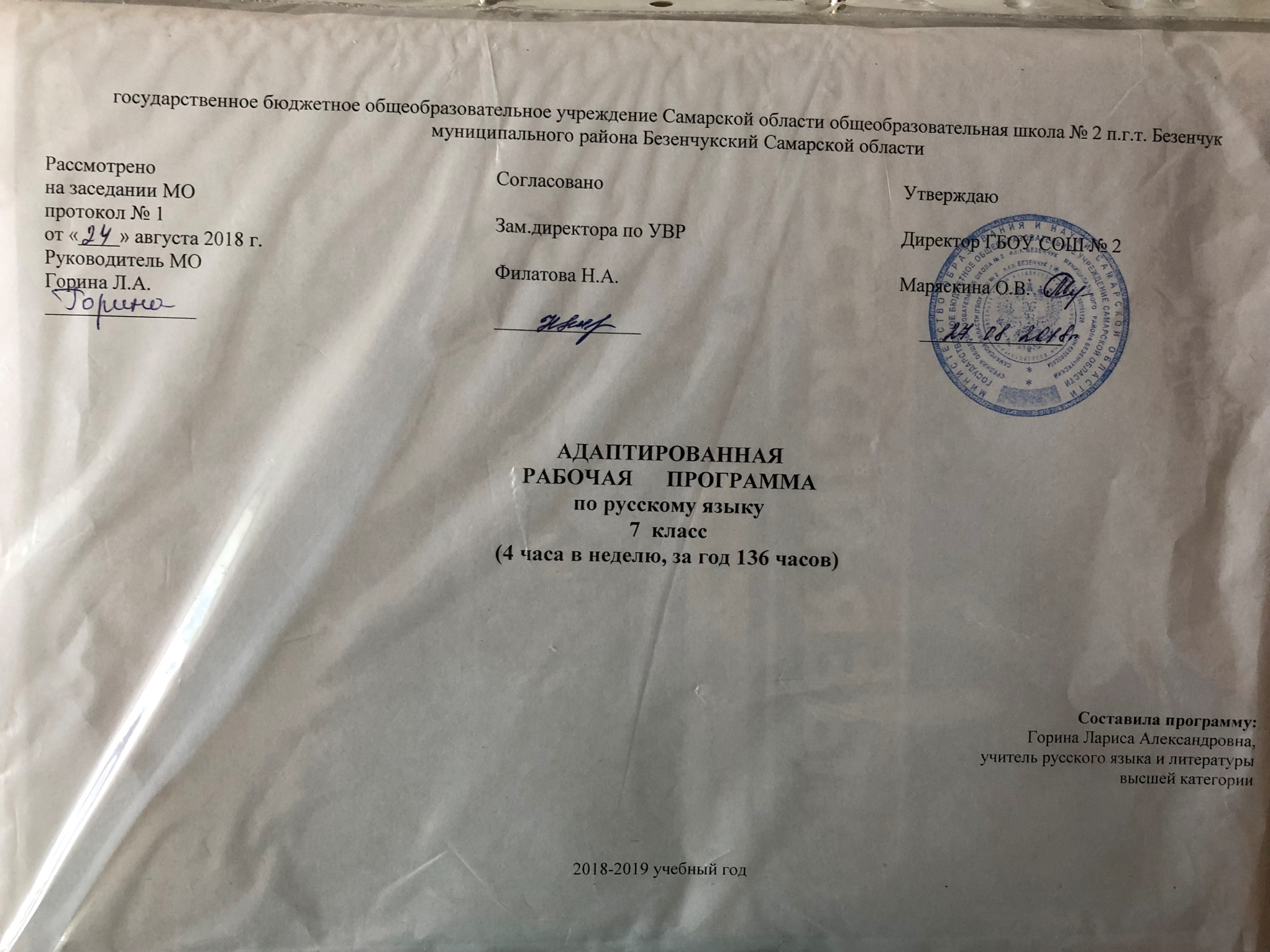 Программа разработана на основе авторской программы для общеобразовательных учреждений «Русский язык. 5-9 классы» под редакцией  Т.А. Ладыженской, М.Т. Баранова Н. М. Шанского, М: «Просвещение», 2010 г.Основные принципы организации обучения на дому, права и обязанности участников образовательного процесса устанавливают следующие нормативные документы: Письмо Министерства образования РФ № 29/1470-б от 30 марта 2001 года «Об организации в образовательных учреждениях надомного обучения»;ПИСЬМО Минобразования РФ от 28.02.2003 N 27/2643-6  «О МЕТОДИЧЕСКИХ РЕКОМЕНДАЦИЯХ ПО ОРГАНИЗАЦИИ ДЕЯТЕЛЬНОСТИ ОБРАЗОВАТЕЛЬНЫХ УЧРЕЖДЕНИЙ НАДОМНОГО обучения»;Закон РФ «Об образовании»,  постановление Правительства РФ от 18.07.1996 № 861 "Об утверждении Порядка воспитания и обучения детей-инвалидов на дому и в негосударственных образовательных учреждениях";  Письмо Минобразования России от 28.02.2003;   Письмо МНО РСФСР от 14.11.1988 № 17-235-6 "Об индивидуальном обучении больных детей на дому по предметам, входящим в учебный план школы, по заявлению родителей и решению администрации образовательного учреждения";В зависимости от степени расстройства функций организма и ограничения жизнедеятельности лицам в возрасте до 18 лет устанавливается категория "ребенок-инвалид". Признание лица инвалидом осуществляется федеральным учреждением медико-социальной экспертизы. (Ст. 1 Федерального закона № 181-ФЗ "О социальной защите инвалидов в Российской Федерации"). Субъекты РФ могут разрабатывать и принимать свои документы, регламентирующие организацию обучения школьников на дому. Содержание образования в рамках данной модели определяется образовательными программами, принимаемыми и реализуемыми образовательным учреждением самостоятельно на основании примерных образовательных программ, подготовленных Министерством образования  России, в соответствии с государственными стандартами.ПОЯСНИТЕЛЬНАЯ ЗАПИСКАРабочая программа по русскому языку для 7 класса составлена на основефедерального компонента государственного стандарта среднего основного общего образования, примерной программы основного общего образования по русскому языку, авторской программы для общеобразовательных учреждений «Русский язык. 5-9 классы» под редакцией, Т.А. Ладыженской, М.Т. Баранова, Т.А. Н. М.Шанского, М: «Просвещение»,2013 г. В связи с тем, что авторская учебная программа по русскому языку рассчитана на 170 часов в год, а надомное обучение предусматривает уменьшение количества часов до 102, была составлена индивидуальная  образовательная программа.Данная программа отражает обязательное для усвоения в 7 классе содержание обучения русскому языку.Цели и задачи изучения предмета:Курс русского языка направлен на достижение следующих целей, обеспечивающих реализацию личностно-ориентированного, когнитивно-коммуникативного, деятельностного подходов к обучению русскому языку: освоение знаний о русском языке, его устройстве и функционировании в различных сферах и ситуациях общения; о стилистических ресурсах русского языка; об основных нормах русского литературного языка; о русском речевом этикете;•	формирование умений опознавать, анализировать, классифицировать языковые факты, оценивать их с точки зрения нормативности, соответствия ситуации и сфере общения; умений работать с текстом, осуществлять информационный поиск, извлекать и преобразовывать необходимую информацию;•	совершенствование речемыслительной деятельности, коммуникативных умений и навыков, обеспечивающих свободное владение русским литературным языком в разных сферах и ситуациях его использования; обогащение словарного запаса и грамматического строя речи учащихся; развитие готовности и способности к речевому взаимодействию и взаимопониманию, потребности к речевому самосовершенствованию;•	воспитание гражданственности и патриотизма, сознательного отношения к языку как явлению культуры, основному средству общения и получения знаний в разных сферах человеческой деятельности; воспитание интереса и любви к русскому языку.Механизмы формирования ключевых компетенций:-  орфографические и пунктуационные задания;- все виды языкового разбора;- работа с теоретическими сведениями в учебнике;- самостоятельная словарная работа; - создание собственных связных текстов (сочинений, сжатых и подробных изложений).Формы и методы контроля:- словарный диктант, фронтальный опрос, тест, индивидуальная работа с раздаточным материалом  дифференцированного характера, контрольная работа (диктант), самостоятельная работа, сочинение, изложение, графический диктант, терминологический диктант,разноуровневыекарточки СОДЕРЖАНИЕ ОБУЧЕНИЯПовторение пройденного в 5-6 классах (8 ч. +2 ч. р/р)Синтаксис и пунктуация. Лексика и фразеология. Фонетика. Словообразование. Морфология и орфография.Морфология. Орфография. Культура речи (77 ч.+10 ч.р/р)Причастие (28 ч. + 4 ч. р/р )Повторение пройденного о глаголе в 5-6 классах. Действительные и страдательные причастия. Образование действительных и страдательных причастий настоящего и прошедшего времени. Полные и краткие страдательные причастия. Причастный оборот; выделение запятыми причастного оборота. Склонение полных причастий. Правописание гласных в падежных окончаниях причастий. НЕ с причастиями. Правописание гласных в суффиксах действительных и страдательных причастий. Одна и две буквы Н в суффиксах полных причастий и прилагательных, образованных от глаголов.Деепричастие (14 ч. + 2 ч. р/р)Деепричастие как часть речи. Деепричастный оборот;  знаки препинания при деепричастном обороте. Деепричастия совершенного и несовершенного вида и их образование. НЕ с деепричастиями.Наречие (19 ч.+ 4 ч. р/р)Наречие как часть речи. Степени сравнения наречий и их образование. Правописание НЕ с наречиями на –О, -Е. НЕ и НИ в наречиях. Одна и две буквы Н в наречиях на –О, -Е. Буквы О и Е после шипящих на конце наречий. Дефис между частями слова в наречиях Слитные и раздельные написания наречий.Категория состояния (3 ч.)Категория состояния как часть речи. Ее отличие от наречий. Синтаксическая роль слов категории состояния.Служебные части речи.                                                                                Предлог (5 ч.)Предлог как часть речи. Производные и непроизводные предлоги. Простые и составные предлоги. Слитное и раздельное написание предлогов.Союз (3 ч.)Союз как часть речи. Простые и составные союзы. Союзы сочинительные и подчинительные. Употребление сочинительных союзов в простом и сложном предложениях; употребление подчинительных союзов в сложном предложении. Слитные и раздельные написания союзов.Частица (3ч.)Частица как часть речи. Синтаксическая роль частиц в предложении. Формообразующие и смысловые частицы. Различение на письме частиц НЕ и НИ. Правописание частиц НЕ и НИ с различными частями речи.Междометие.                                                                     Звукоподражательные слова ( 2 ч.)Междометие как часть речи. Синтаксическая роль междометий в предложении. Звукоподражательные слова. Дефис в междометиях.Повторение и систематизация пройденного в 7 классе (5 ч.)Фонетика. Лексика. Фразеология. Словообразование. Морфология и орфография. Синтаксис и пунктуация.Общие учебные умения, навыки и способы деятельности    Направленность курса на интенсивное речевое и интеллектуальное развитие создает условия и для реализации надпредметной функции, которую русский язык выполняет в системе школьного образования. В процессе обучения ученик получает возможность совершенствовать умения, навыки, способы деятельности, которые базируются на видах речевой деятельности и предполагают развитие речемыслительных способностей. В процессе изучения русского   языка совершенствуются и развиваются следующие умения:     коммуникативные (владение всеми видами речевой деятельности и основами культуры устной и письменной речи, базовыми умениями и навыками использования языка в жизненно важных для учащихся сферах и ситуациях общения), интеллектуальные (сравнение и сопоставление, соотнесение, синтез, обобщение, абстрагирование, оценивание и классификация), информационные (умение осуществлять библиографический поиск, извлекать информацию из различных источников, умение работать с текстом),организационные (умение формулировать цель деятельности, планировать ее, осуществлять самоконтроль, самооценку, самокоррекцию.КАЛЕНДАРНО-ТЕМАТИЧЕСКОЕПЛАНИРОВАНИЕНомер урокаСодержание(разделы, темы)Кол-во часовТип урокаОборудование урокаНомер урокаСодержание(разделы, темы)Кол-во часовОборудование урокаТребования к уровню подготовкиПовторение пройденного в 5-6 классах8+2 р/р1-2.Синтаксис и пунктуация2КомбинированныйРазноуровневые карточкиЗнать предмет изучения синтаксиса; отличия словосочетания от предложения, простого предложения от сложного, главных членов предложения от второстепенных; знать порядок синтаксического разбора простого предложения.3.Лексика и фразеология1КомбинированныйИндивидуальные карточкиЗнать предмет изучения лексики, фразеологии, назначение слова и фразеологизма в языке4ФонетикаЗнать предмет изучения фонетики, на какие группы и подгруппы делятся звуки речи в русском языке5Словообразование.1КомбинированныйтестыЗнать предмет изучения словообразования, перечень морфем, способы образования слов6-7.Морфология и орфография2КомбинированныйЗнать предмет изучения морфологии, перечень самостоятельных и служебных частей речи;8Контрольный диктант19-10р/р Сочинение по картине2Урок развития речиМорфология. Орфография. Культура речи77+10 р/рПричастие28+4р/р11.Повторение изученного о глаголе. Морфологический разбор глагола1Урок изучения нового материалатаблицаЗнать характеристику причастия по значению, морфологические признаки глагола и прилагательного у причастия, синтаксическую роль причастия в предложении.12-14.Причастие как часть речи3Урок изучения нового материалаПрезентацияУметь находить причастия в тексте, определять признаки у причастий, определять синтаксическую роль причастия в предложении, уметь доказать принадлежность причастия к самостоятельным частям речи в форме рассуждения.15.Склонение причастий1Урок изучения нового материалатаблица  карточкиЗнать о склонении полных причастий в единственном и множественном числе; условия выбора гласных в падежных окончаниях причастий.16-17.Причастный оборот. Выделение причастных оборотов запятыми2Урок изучения нового материалаЗнать определение причастного оборота; что в предложении причастный оборот является одним членом предложения18-19Р/Р Описание внешности человека. Обучающее изложение2Урок развития речиРабота с текстомЗнать об описании как о смысловом типе текста; особенности описания внешности человека: структуру текста, языковые особенности (в том числе специальные «портретные слова»).20Действительные причастия1Урок изучения нового материалаСловарный диктантЗнать определение действительных и страдательных причастий, ход рассуждения по разграничению действительных и страдательных причастий21Страдательные причастия122-23.Образование действительных причастий настоящего времени2Урок изучения нового материалатаблица карточкиЗнать, как образуются действительные причастия настоящего времени; суффиксы действительных причастий настоящего времени; условия выбора гласных у (ю) и а (я) в суффиксах действительных причастий настоящего времени24-25.Образование действительных причастий прошедшего времени2таблица карточкиЗнать, как образуются действительные причастия прошедшего времени; суффиксы действительных причастий про-шедшего времени26-27.Образование страдательных причастий настоящего времени2Урок изучения нового материалатаблица карточкиЗнать, как образуются страдательные причастия настоящего времени; суффиксы страдательных причастий настоящего времени; условия выбора гласных е и и в суффиксах страдательных причастии настоящего времени.28-29.Образование страдательных причастий прошедшего времени2Урок изучения нового материалатаблица карточкиЗнать, как образуются страдательные причастия прошедшего времени; суффиксы страдательных причастий прошедшего времени.30.Краткие страдательные причастия1Урок изучения нового материалатаблицаразграничивать краткие страдательные причастия и краткие отглагольные прилагательные; 31.Морфологический разбор причастия1КомбинированныйЗнать порядок морфологического разбора причастия.Уметь производить морфологический разбор (устный и письменный) причастия.32-33.Слитное и раздельное написание НЕ с причастиями2КомбинированныйКарточки с тестамиЗнать условия выбора слитного и раздельного написания не с причастиями, прилагательными, существительными34-35.Одна и две буквы Н в суффиксах страдательных причастий прошедшего времени и прилагательных, образованных от глаголов2Урок изучения нового материалакарточкиправильно писать н или нн в суффиксах кратких страдательных причастий и в кратких отглагольных прилагательных36-38.Буквы Е и Ё после шипящих в суффиксах страдательных причастий прошедшего времени3КомбинированныйКарточки-опросаЗнать условия выбора букв е и ё после шипящих в суффиксах страдательных причастий прошедшего времени; букв е и ё после шипящих в суффиксах и окончаниях существительных, в суффиксах прилагательных, окончаниях глаголов, в корнях слов разных частей речи.39.Повторение по теме «Причастие»40.Контрольный диктант  по теме «Причастие»1Урок контроляКонтроль знаний по теме «Причастие»41-42р/р Изложение2Урок по развитию речиДеепричастие14+2 р/р43-44.Деепричастие как часть речи2Урок изучения нового материалапрезентацияЗнать характеристику деепричастия по значению, признаки глагола и наречия у деепричастия, синтаксическую роль деепричастия в предложении; знать, что основное и добавочное действия, обозначенные глаголом-сказуемым и деепричастием, относятся к одному и тому же лицу (предмету).45-46.Деепричастный оборот. Запятая при деепричастном обороте2Урок изучения нового материалакарточкиЗнать определение деепричастного оборота; что в предложении деепричастный оборот является одним членом предложения (обстоятельством);47-49.Раздельное написание НЕ с деепричастиями3КомбинированныйСоставление таблицыЗнать условия раздельного написания не с деепричастиями, глаголами, причастиями, прилагательными, существительными.50-51.Деепричастия совершенного вида2Урок изучения нового материалатаблица карточкиЗнать, что деепричастия совершенного вида обозначают законченное добавочное действие; знать, как образуются деепричастия совершенного вида; суффиксы деепричастий совершенного вида..52-53.Деепричастия несовершенного вида2Урок изучения нового материалатаблица карточкиЗнать, что деепричастия несовершенного вида обозначают незаконченное добавочное действие; знать, как образуются деепричастия несовершенного вида; суффиксы деепричастий несовершенного вида.54.Морфологический разбор деепричастия1КомбинированныйКарточки с тестамиЗнать порядок морфологического разбора деепричастия.Уметь производить морфологический разбор (устный и письменный) деепричастия.55-56.Повторение по теме «Деепричастие»Контрольный тест2Урок контроляТестыПовторить и обобщить  знания по теме «Деепричастие».57-58р/р Изложение с элементами сочинения2Наречие19+4 р/р59.Наречие как часть речи. 1Урок изучения нового материалапрезентацияЗнать значение наречия; вопросы, на которые оно отвечает; знать, что наречия не изменяются, синтаксическую роль наречия в предложении.60Смысловые группы наречий1Урок изучения нового материалаЗнать значение наречия; вопросы, на которые оно отвечает; знать, что наречия не изменяются, синтаксическую роль наречия в предложении.61-62.Степени сравнения наречий2Урок изучения нового материалатаблицаЗнать степени сравнения наречий (сравнительную и превосходную), способы образования форм степеней сравнения наречий; различение наречий и прилагательных в форме сравнительной степени.63.Морфологический разбор наречий1КомбинированныйЗнать порядок морфологического разбора наречия.Уметь производить морфологический разбор (устный и письменный) наречия64-65.Слитное и раздельное написание НЕ с наречиями на –о, -е2КомбинированныйКарточки с тестамиЗнать условия выбора слитного и раздельного написания не с наречиями на -о и -е; 66-67.Одна и две буквы Н в наречиях на –о, -е2Урок изучения нового материалаКарточки с разноуровневыми заданиямиЗнать условия выбора одной и двух букв н в наречиях на -о и-е. Уметь правильно писать слова с изученной орфограммой68-69.Р/Р Описание действий. Изложение2Урок развития речиТекстЗнать особенности описания действий как вида текста, его структуру, языковые особенности.70-71.БуквыО и Е после шипящих на конце наречий2Урок изучения нового материалаКарточки-перфокартыЗнать условия выбора одной и двух букв н в наречиях на -о и-е. Уметь правильно писать слова с изученнойорфо-граммой72-73.Буквы О и А на конце наречий с приставками ИЗ-,ДО-, С-2Урок изучения нового материалаРазноуровневые карточкиЗнать условия выбора букв о и а на конце наречий.74-76.Дефис между частями слова в наречиях3Урок изучения нового материала	Разноуровневые карточкиЗнать условия выбора дефиса между частями слова в наречиях; различение наречий с приставками и омонимичных сочетаний77.Мягкий знак после шипящих на конце наречий1КомбинированныйТаблица инд.словарикЗнать условия выбора употребления мягкого знака после шипящих на конце наречий; виды орфограмм, связанных с употреблением и неупотреблением мягкого знака после шипящих на конце слова.78.Повторение по теме «Наречие179Контрольный диктант1Урок контроля80-81р/р Сжатое изложение2Категория состояния382-83.Категория состояния как часть речи. Ее отличие от наречий2КомбинированныйЗнать значение категории состояния; знать, что слова категории состояния не изменяются; что состояние может быть выражено и в положительной, и в сравнительной степени84.Синтаксическая роль слов категории состояния1Комбинированный	Повторить категорию состояния; повторить разряды наречий;Служебные части речи11Предлог585-86.Предлог как часть речи. Употребление предлогов2Урок изучения нового материалапрезентацияЗнать определение предлога как служебной части речи; значения, выражаемые предлогами; синтаксическую роль предлога: способность функционировать только внутри словосочетания.87.Непроизводные и производные предлоги1Урок изучения нового материалатаблицаЗнать неморфологический способ образования производных предлогов; отличия производных предлогов от непроизводных.88-89.Слитное и раздельное написание производных предлогов2Урок изучения нового материалатаблицаЗнать условия выбора слитного и раздельного написания производных предлогов; различение на письме омонимичных производных предлогов и наречий, предлогов и существительных.Союз390.Союз как часть речи. Простые и составные союзы1Урок изучения нового материалаПрезентацияЗнать определение союза как служебной части речи; синтак-сическую роль союза: связь однородных членов и простых предложений в составе сложного.91.Союзы сочинительные и подчинительные1Урок изучения нового материалатаблицаЗнать о делении союзов на сочинительные и подчинительные.Уметь находить и разграничивать сочинительные и подчинительные союзы в предложении92.Запятая перед союзами в сложном предложении1Уметь находить границу между простыми предложениями в составе союзных сложныхЧастица393.Частица как часть речи. Разряды частиц1Урок изучения нового материалатаблицаЗнать определение частицы как части речи. Уметь находить частицы, которые вносят дополнительные оттенки значения в предложение, и частицы, которые служат для образования наклонений глагола.94.Раздельное и дефисное написание частиц1Урок изучения нового материалаИнд словарьЗнать условия выбора раздельного и дефисного написания частиц.95.Различение частицы НЕ и приставки НЕ1Урок изучения нового материалаЗнать условия раздельного и слитного написания не с разными частями речи.Междометия. Звукоподражательные слова296-97.Междометие как часть речи. Синтаксическая роль междометий в предложении. Звукоподражательные слова.2Урок изучения нового материалаЗнать определение междометия как особой части речи; назначение междометий в языке; отличие междометий от самостоятельных и служебных частей речи; производные и непроизводные междометия; употребление междометий в значении других частей речи.Повторение и систематизация пройденного в 7 классе5Презентация98.Фонетика. Лексика и фразеология1Урок повторенияПрезентацияЗнать определение фонетики и графики как разделов науки о языке; назначение букв, взаимоотношение звуков и букв в языке; порядок фонетического разбора слова.99.Морфология и орфография. Словообразование1Урок повторенияЗнать определение морфологии как раздела науки о языке; определение части речи; три группы частей речи в русском языке; морфологические признаки частей речи; синтаксическую роль частей речи; морфологический разбор слова.100.Синтаксис и пунктуация1Урок повторенияЗнать определение пунктуации как раздела науки о языке; о связи между синтаксисом и пунктуацией; условия постановки различных знаков завершения101.Подготовка к итоговой контрольной работе1102Итоговая контрольная работаИтого102